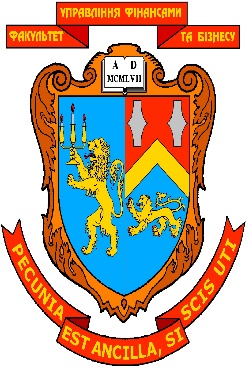 1. Бухгалтерський облік на підприємстві може вестись:Керівником (власником) чи головним бухгалтером. Спеціалістом з бух. обліку, що зареєстрований як підприємець.Керівником (власником) чи головним бухгалтером, спеціалістом з бух. обліку, що зареєстрований як підприємець, аудитором або централізованою бухгалтерією.Правильної відповіді не запропоновано.2. Бухгалтерський облік на підприємстві ведуть:З моменту створення підприємства.З моменту реєстрації підприємства.З моменту заснування підприємства.Правильної відповіді не запропоновано.3. Кожне підприємство (юридична особа), що має касу, для обліку операцій з готівкою в національній валюті веде:Тільки одну касову книгу.Кількість, яка залежить від потреби.Дві касові книги.Правильної відповіді не запропоновано.4. Виправлення помилок у касовій книзі:Не допускається.Допускається.Допускається, з використанням бухгалтерського методу.Допускається будь-яким способом.5. Інвентаризацію каси проводить:Головним бухгалтером, в присутності касира.Головним бухгалтером та касиром.Комісією, яка призначається наказом керівника підприємства.Правильної відповіді не запропоновано.6.  Видача з каси заробітної плати працівникам відображається:Дт 661 Кт 301Дт 662 Кт 301Дт 663 Кт 301.Дт  301Кт 661. 7.  Для відкриття рахунку підприємство подає до банку наступні документи:Платіжні доручення, платіжні доручення – вимоги, чеки, акредитиви.Картку із взірцями підписів та печатки; заяву; копії документів, що підтверджують взяття його на податковий облік та реєстрацію в органах соцстраху; копію статуту тощо.Заяву, копію ідентифікаційного кодує.Правильної відповіді не запропоновано.8. Одержання з банку коштів на виплату заробітної плати депонентам відображається в обліку:Дт 301 Кт 311.Дт 662 Кт 311.Дт 301 Кт 662.Дт 662 Кт 30.9. До фінансових  інвестицій відносяться:1.Поштові марки, сплачені проїзні квитки, путівки в санаторії тощо.2.Платіжні доручення, вимоги, акредитиви, чеки.3.Акції, облігації, депозитні сертифікати тощо.4.Правильної відповіді не запропоновано.10. Одержання доходу від реалізації поточних фінансових інвестицій відображається в обліку:Дт 35 Кт 741.Дт 741 Кт 35.Дт 31 Кт 35.Дт 311 Кт 741.11. Безнадійна дебіторська заборгованість це:Поточна дебіторська заборгованість, щодо якої існує впевненість  про її непогашення боржником або замовником.Поточна дебіторська заборгованість за товари, роботи, послуги, щодо якої існує невпевненість її погашення боржником.Поточна дебіторська заборгованість, щодо якої існує впевненість про її неповернення боржником або за якою минув термін позовної давності.Правильної відповіді не запропоновано.12. Оренда це :Договір, що передбачає передачу орендарю всіх вигод та ризиків, пов’язаних з правом користування та володіння активом.Угода, за якою орендар набуває права власності на одержаний в оренду об’єкт.Угода, за якою орендар набуває права користування необоротним активом за плату протягом погодженого з орендарем строку.Правильної відповіді не запропоновано.13. Об’єкт операційної оренди обліковується на балансі: 1.Орендаря.2. Орендодавця.3.Орендаря та орендодавця.4.Правильної відповіді не запропоновано.14.  До первісної вартості придбаних основних засобів не включають:Суми ввізного мита.Суми непрямих податків, сплачених постачальнику, які не відшкодовуються підприємству.Суми відсотків за банківський кредит, одержаний для придбання основних засобів.Транспортні витрати.  15. Витрати в незавершеному виробництві на кінець звітного періоду відображає:Сальдо рахунку 23 “Виробництво”.Сальдо рахунку 25 “Напівфабрикати”.Дебетовий оборот рахунку 26 “Готова продукція”.Кредитові обороти рахунку 23 “Виробництво”.16. Якщо товари облічуються за цінами продажу, то різниця між купівельною вартістю і цінами продажу відображається на:Рахунку “Торгова націнка”.Рахунку “Інші доходи від операційної діяльності”.Рахунку “Дохід від реалізації товарів”.Рахунку «Торгова знижка».17. Чиста вартість реалізації запасів - це:Сума, за якою можна обміняти актив або погасити заборгованість в операції між обізнаними, зацікавленими та незалежними сторонами. Витрати на придбання, на переробку та інші витрати, що виникли під часдоставки запасів до їх теперішнього місця знаходження та приведення їх у теперішній стан. Очікувана ціна реалізації в умовах звичайної діяльності за вирахування очікуваних витрат на завершення їх виробництва та реалізацію. 18. Первісною вартістю безоплатно одержаних запасів відповідно до П(С)БО 9 є:Справедлива вартість.Відновна вартість.Балансова вартість.Ринкова вартість.19. Списання готової продукції втраченої внаслідок надзвичайних подій відображається бухгалтерським проведенням: Дт 26 Кт 23. Дт 99 Кт 26. Дт 26 Кт 99.Дт  794 Кт 75.20. Залишки на рахунках запасів відображаються в Балансі підприємства у: І розділі активу.   ІІ розділі активу.  ІІІ розділі активу .ІІ та ІІІ розділах активу.21. Сума уцінки залишкової вартості основних засобів відображається бухгалтерським проведенням:Дт 10 Кт 423.Дт 975 Кт 10.Дт 793 Кт 975.Дт 10 Кт 131.22. Відповідно до Закону про бухгалтерський облік, облікову політику підприємство:Визначає  і затверджує самостійно.Доводиться вищестоячою організацією.Розробляється міністерством.Визначає  самостійно і затверджується міністерством.23. Видача касових ордерів і видаткових відомостей на руки особам, що вносять або одержують готівку: Дозволяється головним бухгалтером .Строго забороняється. Дозволяється керівником. Правильної відповіді не запропоновано.24. Видача готівки під звіт на закупівлю сільськогосподарської продукції дозволяється на строк:Не більше десяти робочих днів.Не більше двох робочих днів.Не більше трьох робочих днів.Правильної відповіді не запропоновано.25. Одержання готівки з банку до каси здійснюється на підставі:Чека з грошової чекової книжки.Чека з лімітованої чекової книжки.Прибуткового касового ордера.Оголошення на внесення готівки.26. Комісійна винагорода банку за операції з купівлі валюти відноситься до:Інших витрат операційної діяльності.Інших витрат.Адміністративних витрат.Фінансових витрат.27. Виплата з каси працівнику підприємства допомоги  з тимчасової втрати працездатності відображається проведенням:1.Дт 661 Кт 301.2. Дт 663 Кт 301.3.Дт  301 Кт 663.4.Дт 661 Кт 302.28. До еквівалентів грошових коштів відносять:Поточні фінансові інвестиції початковий строк погашення яких не перевищує 3 місяців. Поточні фінансові інвестиції термін погашення яких на протязі одного року.Поточні фінансові інвестиції термін погашення яких на протязі 12 місяців з дати балансу.Правильної відповіді не запропоновано.29. Відображення в обліку собівартості реалізованих фінансових інвестицій здійснюється:Дт 975 Кт 352.Дт 971 Кт 352.Дт 792 Кт 971.  Дт 971 Кт 351.30.У балансі поточна дебіторська заборгованість  відображається за:1. Теперішньою вартістю.2. Чистою реалізаційною вартістю.3. Первісною вартістю.4. Ринковою.31. Відповідно до Порядку №116 розмір збитків, які підлягають відшкодуванню за нестачу основних засобів визначається за формулою: Рз = (( Бв-А) х Іінф + ПДВ + Азб) х 2.  Рз = (( Бв - А) х Іінф - ПДВ - Азб) х 2. Рз = (( Бв-А)+ПДВ + Азб) х Іінф ) х 2.Рз = (Бв х Іінф + ПДВ + Азб) х 2.32. Створення резерву сумнівних боргів відображається в обліку:Дт 944 Кт 38.Дт 38 Кт 944.Дт 38 Кт 36.Дт 944 Кт 36.33. Передача будівлі у фінансову оренду відображається в обліку:Дт 31 Кт181. Дт 10 Кт 181. Дт 181 Кт 10.Дт  152 Кт 181.34. Нарахування амортизації малоцінних необоротних матеріальних активів, які використовуються для загальновиробничих потреб відображається в обліку:Дт 132 Кт  22.Дт 91 Кт 132.Дт 132 Кт 91 .Правильної відповіді не запропоновано35. Якщо орендна плата  сплачується в кінці року, то відповідно до МСБО 14 теперішня вартість мінімальних орендних платежів (ТВА)  визначається за формулою: ТВА = А х [  1+ ( 1 -   ) : і ].                                                                  ТВА = А х [  1+ ( 1 -   ) : і ].                                                                  ТВА = А х [  1- ( 1 +   ) : і ].      ТВА = А х [  1+ ( 1 -   ) х і ].                                                                         36. Справжня вартість МОП це:Дисконтова на сума майбутніх мінімальних орендних платежів, яка, як очікується, буде необхідна для погашення зобов’язань у процесі оренди. Сума, за якою може бути здійснений обмін активу або оплата зобов’язань у результаті між обізнаними, зацікавленими і незалежними сторонами. Дисконтова на сума майбутніх  орендних платежів за якою може бути здійснений обмін активу між зацікавленими сторонами.Правильної відповіді не запропоновано.37. Сума уцінки зносу  нематеріальних активів відображається бухгалтерським проведенням:Дт 133 Кт 12.Дт 975 Кт 133.Дт 132 Кт 11.Дт 12 Кт 133.38. Валовий дохід від реалізації споруди 42000 грн., первісна вартість 50000 грн., знос  10000 грн.. фінансовий результат від  реалізації складе:2000 грн.5000 грн.4000 грн.Правильної відповіді не запропоновано39. Інформація про рух запасів фірми “Ольвія”:Якщо фірма використовує метод ФІФО, то собівартість вибули запасів і залишку складе:     Собівартість вибулих        собівартість залишку100000                                                  84000 64000                                                  100000 84000                                                  1000008000                                                        100040. Інформація про витрати виробництва:Заробітна плата – 5000 грн.Відрахування на соціальні заходи – 1800 грн.Брак у виробництві – 100 грн.Матеріальні витрати – 3000 грн.Зворотні відходи виробництва –200 грн.Фактична собівартість готової продукції складе:9600 грн.9500 грн.9700 грн.9400 грн.41. Підприємство реалізує готову продукцію покупцям. Якщо дохід (виручка) від реалізації склала 3000 грн. (у т.ч. ПДВ), собівартість 2600 грн., то підприємство матиме:Прибуток -  400 грн. Збитки      - 100 грн.Прибуток  - 100 грн. Збитки  - 400грн. 42. Інформація про рух запасів підприємства наступна:Показник                             Кількість, од.            Собівартість, грн. Залишок на 01.01.                        8000                             11 Придбано   08.01.                        13000                           12  Придбано  19.01                          5 000                            13 Вибуло      22.01.                        17000                             ?Якщо підприємство використовує метод ФІФО, собівартість залишку запасів станом на 31.01. становитиме: 99 000 грн. 108 000 грн.  113 000 грн. 309000 грн.43. Чиста вартість реалізації необоротного активу це : Справедлива вартість необоротного активу за вирахуванням очікуваних витрат на його реалізацію Різниця між первісною вартістю необоротного активу та сумою нарахованого зносуПервинна (переоцінена) вартість необоротного активу за вирахуванням їх ліквідаційної вартості.Вартість необоротного активу після переоцінки.44. Списання залишкової вартості основних засобів при їх реалізації відображається бухгалтерським проведенням:Дт  976 Кт 10Дт 977 Кт 10 Дт 10 Кт 972.Дт  793 Кт 977.45. Підприємство 1 січня придбало автомобіль за 30000 грн. і визначило термін його корисного використання 7 років, а ліквідаційну вартість – 2000 грн. Для нарахування амортизації встановлено прямолінійний метод. 31 грудня поточного року  залишкова вартість автомобіля складе: 16500 грн. 26000 грн. 4285 грн.4000 грн.46. Підприємство придбало верстат, договірна вартість якого 12000 грн. (у т. ч. ПДВ), крім того воно сплатило 200 грн. за транспортування та 500 грн. відсотків за банківський кредит, одержаний для купівлі верстату. Первісна вартість придбаного верстату складе: 10200 грн. 12500 грн. 10500 грн.12700 грн.47. Підприємство прийняло рішення про переоцінку основних засобів. На день переоцінки первісна вартість основних засобів – 2500 тис. грн., знос – 500 тис. грн., справедлива вартість 3500 тис. грн. Переоцінена сума зносу дорівнює:375 тис. грн. 175 тис. грн. 875 тис. грн. 357 тис. грн.48. Списання резерву сумнівних боргів відображається записом:Дт 36  Кт 38.Дт 944 Кт 38.Дт 793 Кт 944.Дт 38 Кт 36.49. Підприємство реалізує об’єкт основних засобів, первісна вартість якого 16000грн., знос – 4000 грн., договірна вартість – 18000 грн.(у т.ч. ПДВ). Фінансовий результат від реалізації основних засобів складе: 3000 грн. 6000 грн.  3000 грн. 2000 грн.50. Підприємство придбало комп’ютер за 5000 грн. і оцінило строк його корисного використання 5 років, а ліквідаційну вартість 500 грн. Якщо для нарахування амортизації використовується прямолінійний метод,  то річна сума амортизації комп’ютера складе:  900 грн. 833 грн. 1100 грн..1000 грн.51. Витрати, що пов’язані з поліпшенням стану основних засобі, які призводять до збільшення очікуваних в майбутньому економічних вигод: Включаються до балансової вартості основних засобів. Списуються на витрати звітного періоду. Зменшують балансову вартість основних засобів.Правильно відповіді не запропоновано.52. НП(С)БО 7 “Основні засоби” передбачає здійснювати переоцінку основних засобів на дату балансу, якщо їх залишкова вартість відрізняється від справедливої: Більше як на 10%. Суттєво.Менше ніж на 10%.Правильної відповіді не запропоновано.53. Відповідно до Положення № 148 готівка це: Грошові знаки національної валюти України – банкноти і монети, у т.ч. обігові, пам’ятні та ювілейні монети, які є дійсним платіжним засобом. Готівка в касі, на рахунках підприємства в установах банків та депозити до запитання.Готівка в касі підприємства .Правильної відповіді не запропоновано.54.Оприбуткування активів, придбаних підзвітною особою відображається в обліку: Дт 20, 28, 10, 22 Кт 372. Дт 372 Кт 20,22,10, 11.  Дт 372 Кт 30. Дт  372 Кт 311.55. Ліміт каси: Встановлюється податковою інспекцією. Розраховується уповноваженим банком.Розраховується підприємством самостійно.Розраховується підприємством самостійно та погоджується з банком.56. Придбання лімітованої чекової книжки в національній валюті відображається проведенням: Дт 331 Кт 311. Дт 313 Кт 311. Дт 311 Кт 313.Дт 314 Кт 301.57. Уцінка поточних фінансових інвестицій відображається в обліку: Дт 351 Кт 975. Дт 975 Кт 352. Дт 793 Кт 975.Дт  14 Кт 421. 58. Придбання поточних фінансових інвестицій відображається:Дт 311 Кт 352. Дт 352 Кт 311. Дт  311 Кт 741.Дт  351 Кт 301.59. Оприбуткування запасів придбаних у постачальника відображається в обліку: Дт 20, 28, 10, 22 Кт 63. Дт 372 Кт 20,22,10, 11.  Дт 63 Кт 30. Дт 20 Кт 631.60. Які з наведених статей не включаються до первісної вартості запасів, придбаних за плату?Суми непрямих податків у зв'язку з придбанням запасів, які не відшкодовуються   підприємству. Витрати на заготівлю.Витрати на збут. Транспортні витрати.61. Підприємство придбало обладнання договірною вартістю 720 тис. грн. (у т.ч. ПДВ). Транспортні витрати склали 60тис. грн., у т.ч. ПДВ. Первісна вартість обладнання складе:  650 тис. грн. 780 тис. грн. 660 тис грн.720 тис. грн.62.Дохід від реалізації споруди 2400 грн., у т.ч. ПДВ, первісна вартість 2500 грн., знос – 600 грн.. фінансовий результат від  реалізації складе: 100 грн.700 грн. 500 грн.1900 грн.63. Підприємство перерахувало 3000$ для продажу. Курс на дату перерахування 25,00 грн. за 1$. Комісійна винагорода банку 100 грн. Валюту продано за курсом 25, 12 грн. за 1$. Фінансовий результат від реалізації валюти складе:512 грн. 260 грн.15360 грн.15872 грн.64. Підприємство перерахувало заборгованість іноземним постачальникам $ 40000 за курсом НБУ 25,5 грн. за $1. на дату балансу курс НБУ склав 25,3 грн. за 1$. Курсові різниці на дату балансу будуть відображені в обліку у вигляді операційного доходу  в сумі: 800 грн. 212000 грн. 220000 грн. 8000 грн.65. Підприємство відвантажило товари на експорт на суму $2000. Курс  НБУ на момент відвантаження склав 25,05 грн. за 1$. На дату балансу курс змінився і склав 25,10 грн. за 1$. Сума курсової різниці на дату балансу буде відображена в обліку: 1100 грн. 100 грн.10200 грн.10000 грн.66. Підприємство з метою залучення коштів придбало цінні папери на фондовому ринку за 400 грн. при цьому скористалось послугами брокера. Вартість послуг  100грн., первісна вартість придбаних фінансових інвестицій буде відображена в обліку у сумі: 500 грн. 400 грн. 390 грн.100 грн.67. Підприємство реалізувало поточні фінансові інвестиції за договірною вартістю 1800 тис. грн., собівартість реалізованих інвестицій – 1200 грн. Фінансовий результат від реалізації складе: 300 тис грн. 600 тис грн. 3000 тис грн.960 тис грн.68. Ринкова вартість поточних фінансових інвестицій суттєво зросла, і підприємство прийняло рішення про їх дооцінку. Вартість інвестицій 500 грн., індекс переоцінки  -  2,5. Сума дооцінки  фінансових інвестицій складе:750 грн.1250 грн.125 грн. 250 грн.69.  На кінець звітного періоду підприємство мало наступну інформацію про дебіторську заборгованість:Первинна вартість – 200 тис грн.Резерв сумнівних боргів – 80 тис грн.У Балансі підприємства чиста реалізаційна вартість буде відображена у сумі: 120 тис грн.280 тис грн. 80 тис грн.200 тис грн.70. Якщо нестача матеріальних цінностей - 200 грн., ПДВ – 40 грн., то розмір збитків дорівнює:480 грн.680 грн.240 грн..200 грн.71. Якщо вартість переданого на 3 роки об’єкта оренди складає 600000 грн., відсоткова ставка - 13% річних, місячна орендна плата складе:1. 780 грн.2. 600 грн.3. 650 грн.4.200000 грн.72. Якщо ануїтет - 3,22, СВМЛП – 60,0 грн., МОП складуть:18,63 грн. 56,78 грн.. 193,2 грн.63,22 грн.73. Мінімальні орендні платежі – 1200 грн., фінансовий дохід – 300 грн., орендна плата за об’єкт складе:900 грн. .1500 грн.4,00. 1000 грн.74. Підприємство придбало комп’ютер за 3000 грн. і оцінило строк його корисного використання 4 років, а ліквідаційну вартість 200 грн. Якщо для нарахування амортизації використовується прямолінійний метод,  то річна сума амортизації комп’ютера складе:  700 грн. 2800 грн.750 грн. .3000 грн.75. На початку року підприємство прийняло рішення про переоцінку обладнання. На день переоцінки первісна вартість обладнання складала 500 грн., сума зносу 100 грн., справедлива вартість 700 грн. Переоцінена сума первісної вартості обладнання складе: 400 грн. 875 грн.285,7 грн..375 грн.76. Підприємство реалізує об’єкт основних засобів, первісна вартість якого 700грн., знос – 100 грн., договірна вартість – 900 грн. (у т.ч. ПДВ). Фінансовий результат від реалізації основних засобів складе:450 грн.  600 грн. 150 грн.  200 грн.77. Первісна вартість основних засобів - 8000 грн., знос - 1000 грн. Залишкова вартість складе: 9000 грн.6000 грн.1000 грн. 4.Правильної немає.78. На початку року підприємство прийняло рішення про переоцінку обладнання. На день переоцінки первісна вартість обладнання складала 6000 грн., сума зносу 500 грн., справедлива вартість 7000 грн. Переоцінена сума зносу обладнання складе:636 грн.583 грн.136 грн..392 грн.79.Підприємство реалізує об’єкт основних засобів, первісна вартість якого 500 тис. грн., знос – 100 тис. грн., договірна вартість – 300 тис. грн.(у т.ч. ПДВ). Фінансовий результат від реалізації основних засобів складе: 200 тис. грн.  100 тис. грн.  150  тис. грн. 400 тис. грн..80. Підприємство придбало легковий автомобіль договірною вартістю 3000 грн. (у т.ч. ПДВ). Витрати за реєстрацію склали 100 грн., на доставку 120 грн., у т.ч. ПДВ. Первісна вартість автомобіля складе:  25200 грн.30220 грн.3200 грн.. 4.  2700 грн.81. Нарахування заробітної плати відображається записом: Дт 661 Кт 301; Дт 301 Кт 661;Дт 23, 91,92,93 Кт 661.Дт 23,91,92, 94 Кт 662.82. Середньоденна заробітна для розрахунку страхових виплат  та оплати перших п’яти днів тимчасової непрацездатності  за рахунок коштів роботодавця обчислюється шляхом: Ділення нарахованої за розрахунковий період заробітної плати на кількість відпрацьованих робочих днів у розрахунковому періоді; Ділення нарахованої за розрахунковий період заробітної плати на кількість робочих днів у розрахунковому періоді; Ділення нарахованої за розрахунковий період заробітної плати на кількість календарних днів за  розрахунковий період.Правильної відповіді не запропоновано.83.  Нарахування дивідендів за рахунок прибутку відображається записом: Дт 671 Кт 441. Дт 443 Кт 671. Дт 671 Кт 443.Дт 441 Кт 672.84. Нарахування відсотків за одержаний кредит відображається в бухгалтерському обліку наступним записом: Дт 50 Кт 684. Дт 951 Кт 684. Дт 952 Кт 684.Дт 684 Кт 951.85. Заборгованість орендаря за об’єкт оренди відображається в обліку орендодавця: Дт 377 Кт 181. Дт 181 Кт 746.Дт 10 Кт 531.Дт 181Кт 742. 86. Ризики, пов’язані з орендованим об’єктом це: Очікування прибуткової діяльності протягом терміну експлуатації активу і прибутку від збільшення вартості активу або його продажу за залишковою вартістю.. Можливі збитки від простоїв обладнання або застосування застарілих технологій і відхилень від надходження внаслідок зміни економічних умов.Збитки від експлуатації обладнання.Правильної відповіді не запропоновано.87. Після закінчення договору фінансової оренди об’єкт оренди може: Викуповуватися. Повертатися власнику.Викуповуються або повертаються власнику.Правильної відповіді не запропоновано.88. Фінансова оренда це: Оренда, що передбачає передачу орендарю всіх ризиків та вигод, пов’язаних з правом користування та володіння активом. Угода, за якою орендар набуває права власності на одержаний в оренду об’єкт. Угода, за якою орендар набуває права користування необоротним активом за плату протягом погодженого з орендарем строку.Правильної відповіді не запропоновано.89. Неоплачений капітал це - : Різниця між зареєстрованою сумою статутного капіталу та фактично внесеною засновниками.  Заборгованість учасників по внесках до статутного капіталу. Різниця між зареєстрованою сумою статутного капіталу та фактично внесеною засновниками  або заборгованість учасників по внесках до статутного капіталу.Правильної відповіді не запропоновано.90. Власники привілейованих акцій мають переваги при розподілі ліквідаційної виручки перед: Власниками простих акцій. Кредиторами АТ . Власниками простих акцій. Кредиторами АТ та власниками простих акцій.Правильної відповіді не запропоновано.91. Збільшення статутного капіталу АТ може здійснюватися шляхом: Придбання основних засобів.  Емісії конвертованих облігацій. Збільшення номінальної вартості акцій.Одержання банківського кредиту.92. Збільшення додаткового капіталу в результаті дооцінки активів відображається в обліку:Дт 423 Кт 40.Дт 10,11,12 Кт 423.Дт  421 Кт 10,12,11.Правильної відповіді не запропоновано.93. Резервний капітал може використовуватись на такі основні цілі: Покриття збитків підприємства та непередбачуваних витрат, виплату дивіденді. Виплату відсотків за банківським кредитом.. нарахування допомоги з тимчасової втрати працездатності.Правильної відповіді не запропоновано.94.  Ведення бухгалтерського обліку статутного капіталу АТ починається з :Дня випуску акцій АТ.Дня реєстрації АТ в державному реєстрі суб’єктів підприємництва.Моменту внесення учасниками майна та коштів до статутного капіталу.Правильної відповіді не запропоновано.95.  Анулювання акцій, які раніше були викуплені за номіналом відображається в обліку: Дт 421 Кт 451. Дт 40 Кт 451. Дт 451 Кт 31.Дт 452 Кт 40.96. Збільшення статутного капіталу шляхом обміну власних облігацій на акції відображається в обліку:  Дт 52 Кт 40.  Дт 30,31 Кт 52.  Дт 443 Кт 40.  Дт 441 Кт 40. 97.Сплата кредиторам  нарахованих відсотків за облігаціями відображається в обліку записом: Дт 952 Кт 311. Дт 684 Кт 311. Дт 511 Кт 311.Дт 311 Кт 952.98. Утримання  податку з доходу фізичних осіб із нарахованої заробітної плати відображається записом: Дт 641 Кт 661; Дт 661 Кт 641;Дт 641 Кт 311.Дт 662 Кт 641.99. Які із перелічених надходжень не визнаються доходами: Сума ПДВ, АП та інших податків і  платежів, що підлягають перерахуванню до бюджету. Виручка від реалізації продукції, товарів, робіт та послуг.Сума одержаних авансів.Правильної відповіді не запропоновано100. Роялті це: Плата за використання грошових коштів, їх еквівалентів або сум, заборговані підприємству. Платежі за використання нематеріальних активів підприємства.Обидві відповіді правильні.Платежі за використання необоротних активів підприємств.101. Виплата дивідендів учасникам (засновникам) відображається записом: Дт 671 Кт 30. Дт 661 Кт 30. Дт 30  Кт 671.Дт 672 Кт 311.102. Анулювання акцій: Збільшує розмір статутного капіталу.  Зменшує розмір статутного капіталу. Не змінює розмір статутного капіталу.Правильної відповіді не запропоновано.103. На підставі наведеної інформації про розміщення акцій, визначити розмір емісійного доходу та проводку, якою він відображається:Номінальна вартість випущених акцій - 25000грн.Продажна вартість реалізованих акцій - 30000грн.Емісійний дохід підприємства складе:1500 грн. 55000 грн. 5000грн.Правильної відповіді не запропоновано.104. В Україні розмір статутного капіталу АТ не може бути меншим : 1250 мінімальних заробітних плат.  1250 грн.  1000 прожиткових мінімумів.Правильної відповіді не запропоновано.105. Облігації можуть реалізуватися :За номінальною вартістю.З премією та дисконтом . За номінальною вартістю, з премією та дисконтом.Правильної відповіді не запропоновано.106. Теперішня вартість довгострокових зобов’язань це: Дисконтована сума майбутніх платежів, що, як очікується, буде потрібна для погашення зобов’язань у процесі звичайної діяльності підприємства. Сума майбутніх платежів, що, як очікується, буде потрібна для погашення зобов’язань у процесі звичайної діяльності підприємства. Різниця між реальною та номінальною вартістю.Правильної відповіді не запропоновано.107. Нарахування відсотків по виданому довгостроковому векселю відображається записом: Дт 951 Кт 684. Дт 952 Кт 684. Дт 951 Кт 51.Дт 372 Кт 732.108. Джерелом для нарахування відсотків за облігаціями може бути: Нерозподілений прибуток; Прибуток та резервний капітал; Витрати підприємства. Правильної відповіді не запропоновано.109. В кінці звітного періоду, нараховані відсотки за банківський  кредит списуються  бухгалтерським проведенням:  Дт 792 Кт 951 Дт 792 Кт 952. Дт 951 Кт 792.Дт 792 Кт 732.110.Сплата кредиторам  нарахованих відсотків за векселем відображається в обліку записом:  Дт 952 Кт 311.  Дт 684 Кт 311. Дт 511 Кт 311. Дт 372 Кт 311. 111. Переведення частини довгострокової заборгованості по банківській позиці у поточну відображається записом: Дт 61 Кт 51. Дт 50 Кт 61. Дт 61 Кт 50.Дт 60 Кт 61.112. Видача довгострокового векселя підрядникам відображається записом: Дт 631 Кт 51. Дт 51 Кт 631. Дт 631 Кт 621.Дт 361 Кт 341.113. Дохід відповідно до П(С)БО  15  відображається в бухгалтерському обліку: В сумі справедливої вартості; В сумі первісної вартості; Договірної вартості.В сумі ринкової вартості.114. Доходи і витрати відображаються в бухгалтерському обліку згідно з принципом:Нарахування і відповідності доходів і витрат.Нарахування.Доходів та витрат.Правильної відповіді не запропоновано.115. Фінансова діяльність пов’язана із:Залученням коштів шляхом випуску акцій та облігацій, одержання кредитів, збільшення власного капіталу.Реалізацією продукції, робіт, товарів, послуг.Вкладенням грошових коштів у придбання основних засобів, нематеріальних активів та інших довгострокових активів.Правильної відповіді не запропоновано.116. Списання відсотків за кредит на фінансові результати відображається записом: Дт 792 Кт 951. Дт 792  Кт 952. Дт 951 Кт 791.Дт 732 Кт 792.117. Попередня оплата постачальникам за сировину до складу витрат підприємства та Звіту про фінансові результати : Включається. Не включається.Не визнається витратами та не включається до складу звіту про фінансові результати.Правильної відповіді не запропоновано.118.  Підприємство  видало 01.08.2021р. відсотковий вексель на суму 5000 грн. з погашенням 01.05.2022р. під 12% річних. За 2021 рік сума нарахованих відсотків складе:450 грн.600 грн.300 грн.250 грн.119. Податок з доходів фізичних осіб із зарплати за сумісництвом у поточному році нараховується у розмірі:18%; За прогресивною шкалою оподаткування.15%.18% з врахуванням податкової соціальної пільги.120. Розмір допомоги з тимчасової непрацездатності  залежить від: Заробітної плати працівника. Заробітної плати працівника та кількості днів непрацездатності.Заробітної плати працівника, кількості днів непрацездатності та загального трудового стажу. Правильної відповіді не запропоновано.121. Нараховані відсотки по довгостроковому векселю виданому включаються:До складу фінансових витрат підприємства.Адміністративних витрат.Інших  витрати операційної діяльності.Інших витрат підприємства.122. Видача довгострокового векселя постачальнику відображається бухгалтерським записом: Дт 36 Кт 51. Дт 34 Кт 36. Дт 63 Кт 51.Дт 63 Кт 34.123. Утримання військового збору із заробітної плати відображається записом:Дт 661 Кт 642.Дт 23, 91,92,93 Кт 651.Дт 651 Кт 311.Правильної відповіді не запропоновано.124. Розмір допомоги з тимчасової непрацездатності  залежить від:Заробітної плати працівника.Заробітної плати працівника та кількості днів непрацездатності.Заробітної плати працівника, кількості днів непрацездатності та страхового  стажу. Страхового  стажу. 125. Допомога з тимчасової непрацездатності  у перші п’ять днів нараховується працівнику за рахунок коштів: Роботодавця. Фонду соціального страхування. Резервного фонду. Прибутку підприємства.126. До коригуючих показників власного капіталу відносяться: Додатковий капітал та резервний капітал. Вилучений та неоплачений капітал. Неоплачений капітал та нерозподілений прибуток. Статутний та пайовий капітал.127. Після проведення установчих зборів та реєстрації випуску акцій та статуту товариства, отримані від учасників активи відображаються в обліку записом: Дт 10, 12, 20, 35  Кт 46; Дт 10,12, 20, 35  Кт 40; Дт 46  Кт 40.Дт  46 Кт 10, 12, 20, 35. 128. Джерелом для нарахування дивідендів по привілейованих акціях є: Нерозподілений прибуток. Нерозподілений прибуток та резервний капітал. Резервний капітал.Чистий прибуток.129. Відсотки за  випущеними облігаціями виплачуються за рахунок: Нерозподіленого прибутку. Витрат підприємства, що вираховуються з доходів при визначенні   оподаткованого прибутку. Резервного капіталу.Додаткового капіталу.130. Які із перелічених статей доходів не відносяться до інших операційних доходів?Дохід від участі в капіталі.Дохід від реалізації готової продукції, товарів, робіт послуг.Дохід  від надзвичайних подій.Усі відповіді правильні.131. Списання в кінці звітного періоду загальновиробничих витрат відображається записом:Дт 791 Кт 91.Дт 23,90 Кт 91.Дт 91 Кт 791.Дт  91Кт 90,23.132. Списання адміністративних витрат в кінці звітного періоду відображається записом: Дт 23 Кт 91. Дт 791 Кт 93. Дт 791 Кт 92.Дт 92 Кт 791. 133. Економічна вигода відповідно до НП(С)БО це: Можливість одержання підприємством активів, використання яких як очікується, призведе до одержання грошових коштів. Потенційна можливість одержання підприємством грошових коштів від використання активів.Здатність підприємства одержувати прибуток від фінансової діяльності підприємства.Правильної відповіді не запропоновано.134. Згідно з НП(С)БО 16 “Витрати” витрати це: Зменшення економічних вигод або збільшення зобов’язань. Збільшення економічних вигод або зменшення зобов’язань.Зменшення економічних вигод  у вигляді вибуття активів або збільшення зобов’язань, що призводить до зменшення власного капіталу підприємства.Правильної відповіді не запропоновано.135. Проведені  нарахування до фондів соціального страхування з фонду оплати праці працівників соціально-культурної сфери: Дт 92 Кт 65. Дт 94 Кт 65. Дт 65 Кт 94.Дт 949  Кт 65. 136. Нарахування відсотків за короткостроковим векселем виданим відображається записом: Дт 952 Кт 684; Дт 951 Кт 684; Дт 373 Кт 732.Дт 952 Кт 62.137. Видача короткострокового векселя підрядникам відображається записом: Дт 62 Кт 31; Дт 31 Кт 34; Дт 63 Кт 62.Дт  62 Кт 63.138. Підставою для нарахування заробітної плати працівникам – погодинникам є наступний  документ:Наказ на зарахування на відповідну посаду;Наряд на виконані роботи;Табель обліку робочого часу.Авансовий звіт.139. Для одержання кредиту підприємство повинно подати в банк наступні документи: Картку із взірцями підписів та відбитком печатки, заяву, копію статуту. Заяву, лист чи клопотання із зазначенням в них: суми кредиту, мети одержання, форми забезпечення, строків погашення. Картку із взірцями підписів та відбитком печатки, заяву, копії установчих документів з відміткою податкової адміністрації про взяття на податковий облік, довідку про реєстрацію в Пенсійному фонді.Правильної відповіді не запропоновано.140. Сальдо рахунку 50 “Довгострокові позики” на кінець звітного періоду показує: Заборгованість підприємства банку по одержаній позиці. Заборгованість банку перед підприємством по позиці. Заборгованість підприємства банку по одержаній позиці та відсотках.Правильної відповіді не запропоновано.141. Відповідно до НП(С)БО  зобов’язання це: Заборгованість підприємства, яка виникла внаслідок минулих подій і погашення якої як очікується призведе до зменшення економічних вигод; Заборгованість підприємства, яка виникла внаслідок минулих подій і погашення якої як очікується призведе до зменшення ресурсів підприємства, що втілюють в собі економічні вигоди.Заборгованість підприємства різним кредиторам. Правильної відповіді не запропоновано.142. Зарахування довгострокового банківського кредиту на поточний рахунок підприємства відображається записом: Дт 33 Кт 50. Дт 311 Кт 51. Дт 311 Кт 50.Дт 50 Кт 313. 143.  Першого липня підприємством був виданий постачальнику 13% вексель номінальною вартістю 10000грн. строком на один рік. 31 грудня в Балансі підприємства слід відобразити зобов’язання за нарахованими відсотками в сумі, грн.:541,7 грн. 3750 грн.13000 грн.6499 грн.144. На підставі наведеної інформації про розміщення акцій, визначити розмір емісійного доходу та проводку, якою він відображається:Номінальна вартість випущених акцій – 25000 грн.Продажна вартість реалізованих акцій – 30000 грн.Емісійний дохід підприємства складе:1500 грн.55000 грн. 5000 грн.Правильної відповіді не запропоновано145. 1 січня 2021 р. підприємством був виданий постачальнику 12% вексель номінальною вартістю 20000 грн. строком на два роки.  Відсотки сплачуються в кінці кожного року рівними долями. 31 грудня 2021 р. в Балансі підприємства слід відобразити зобов’язання за нарахованими відсотками в сумі, грн.: 1000. 1200. 2400.Правильної відповіді не запропоновано.146.  Якщо виручка від реалізації товарів – 15000 грн., у т. ч. ПДВ, то сума чистого доходу від реалізації товарів складе:17500 грн.. 3000 грн. 12500 грн. 18000 грн.147. Підприємство здійснило внесок до статутного капіталу ТзОВ у розмірі 30%. Розмір статутного капіталу ТзОВ – 730000 грн. За звітний період ТзОВ отримало чисті збитки у сумі 20000 грн. Інвестор зазнає збитки від участі в капіталі у сумі:219000 грн.6000 грн.20000 грн..600000 грн.148. Якщо дохід від реалізації продукції – 1800 грн., в т.ч. ПДВ.., акцизний податок –200грн, собівартість реалізованої продукції – 1000 грн. чистий дохід ( виручка) від реалізації готової продукції складе: 300 грн. 600 грн.100 грн.800 грн.149. Підприємство здійснило наступні господарські операції за звітний період:Відвантажило товари покупцю А – 10000 грн., ПДВ-200грн., без попередньої оплати.Собівартість товарів – 6000 грн.Одержано авансовий платіж від покупця Б – 20000 грн., ПДВ – 4000 грн.Перераховано постачальнику С заборгованість за одержані в минулому періоді товари – 15000грн.,  ПДВ-3000 грн.Валовий дохід від реалізації товарів за звітний період складе: 4000 грн. 30000 грн. 15000 грн. 6000 грн.150. На підставі наведеного переліку статей визначити суму операційних витрат звітного періоду:Адміністративні витрати – 2000 грн.Витрати на збут –1500 грн.Відсотки за кредит – 500 грн.Втрати від стихійного лиха – 3000 грн.Собівартість реалізації – 2000 грн.Сума витрат складе: 14000 грн. 7000 грн. 7500 грн.5500 грн.151.  Фірма  видала 1.10.2021 р. відсотковий вексель на суму 4000 грн. з погашенням 01.04.2022 р. під 15% річних. За 2021 рік сума нарахованих відсотків складе:450 грн.600 грн.300 грн.150 грн.152. У складі оборотних активів підприємства знаходяться депозитні сертифікати на суму 10000 грн., за якими за 2 місяці звітного періоду нарахований дохід за ставкою 16% річних. Яку суму доходу буде відображено у звітному періоді і якою бухгалтерською проводкою відображається нарахований дохід ? 1600 грн. 133 грн. 267 грн.3200 грн.153.Якщо страховий стаж працівника становить 6 років допомога з тимчасової непрацездатності нараховується у розмірі: 100%. 70%. 60%.50%.154. Підприємство 1 січня придбало автомобіль за 30000 грн. і визначило термін його корисного використання 7 років, а ліквідаційну вартість – 2000 грн. Для нарахування амортизації встановлено прямолінійний метод. 31 грудня поточного року  залишкова вартість автомобіля складе:16500 грн.26000 грн.4285 грн.4000 грн.155. Фонд оплати праці загальновиробничого персоналу підприємства склав 156000грн. Нарахування внесків до Пенсійного фонду складуть:1. 51792 грн.2. 49920 грн.3. 49608 грн.4. 34320 грн.156. Фінансовий результат від звичайної діяльності підприємства за звітний період склав 976000 грн. Сума податку на прибуток за звітний період складе:1. 292800 грн.2. 244000 грн.3. 146400 грн.4. 195200 грн.157. Якщо працівник відпрацював на підприємстві календарний рік і дохід за розрахунковий період склав 22500 грн., то сума відпускних працівника, відповідно до чинного законодавства України, складе:1. 2045,45грн.2. 1836,73 грн.3. 1875 грн.4.Правильної відповіді не запропоновано.158. Підприємство реалізувало 2000 акції власної емісії за ринковою ціною 15 грн. за акцію. Номінальна вартість однієї акції 9 грн.. Сума  емісійного доходу підприємства складе:1. 12000 грн.2. 30000 грн.3. 18000 грн.4.  6000 грн.159. Розмір зареєстрованого статутного капіталу АТ склав 900000 грн.. Сума резервного капіталу підприємства повинна дорівнювати не менше: 1. 45000 грн.2. 225000 грн.3. 1250 грн.4. 643750 грн.160. Якщо підприємство отримало чистий прибуток за звітний період у сумі 750000 грн., то відрахування до резервного капіталу складе:  1. 150000 грн.2. 375000 грн.3. 37500 грн.4. 187500 грн.ПоказникиКількість, одиницьСобівартість од., грн.Залишок на 01.03.80008Надходження за 031200010Вибуття за 0310000?Залишок на 31.03??